Langwith College Student Association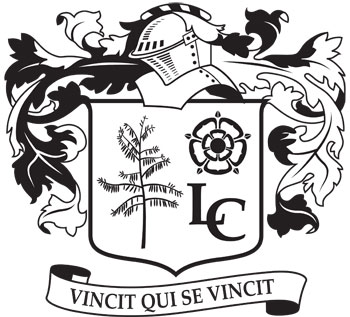 Date: 24.04.18Time: 1900Location: Corner RoomPresent: George R, Rohanna, Charlotte D, Elisa, Sydney, Jonathan, Rohail, Samantha, Katie, Nasreen, Emma, Charlotte B, Rose, Franki, George W, Nathan, Laura, Julia, Georgia, Ruth, Mariya, Ailsa, Ollie, Mike.Apologies: Naomi, Ose, Anastacia, Sasha, Cal.Absent: N/A.MinutesBusiness and Communications Orientation dayInclude more information on anti-Semitism.ACTION: Auriel to look at including this information for move-in day.College TeamsCollege teams should have more of a presence at the STYC training – Week 9 and Autumn Week 0.ACTION: Auriel to have a meeting with Elisa and George about the training session.EventsSummer fete plansGeorge to organise:-ACS BBQ, contacting Glasshouse and other societies (dance, YSTV, Musical Theatre Soc) that might want to get involved.ACTION: George to contact relevant people and feedback next week.Ro & Sasha to organise:-Bouncy obstacle course and gladiator joust. Order a new Langwith banner with the new logo to be reused for freshers’ week.ACTION: Ro & Sasha to price up the items and feedback next week.Jon-Sports activities such as keepy uppy, penalty shootouts, wet sponge, fitness challenge, tug of war, waterfight.ACTION: Sports officers to price up their planned activities so that Jon can feedback next week.Charlotte-In charge of the small stalls around Langwith including a raffle, lucky dip, sweet jar, apple bobbing, face paint/glitter, mini golf.ACTION: RAG and Volunteering and other officers who want to help Charlotte, to price up the cost of running the stalls to feedback next week.Emma-In charge of marketing and promoting the event. Create the posters and a new logo to use for the summer fete.ACTION: Details of the event to be finalised so that Emma can create the posters for the event.Campus Bar CrawlThere is no other event we can do this Friday other than Campus Bar crawl. Each college responsible for a venue – they decorate it. Themed as a colour run, each place decorated in college colours-YUSU will deal with final night.ACTION: Sydney to decide whether or not to take part in the bar crawl or host our own formal event.Summer formal-at the PrincipalTickets are online at YUSU, live music, two bottles of wine on each table, photographer, revs included in ticket price. Focus on fresher’s to push tickets. Sydney to promote on social media.ACTION: Promote the summer formal on social media and the Facebook event to be made.Freshers’ WeekDiscuss a rough fresher’s timetable for next week’s meeting.ACTION: Sydney to have a rough timetable for next week.ActivitiesSportsSports teams take up their frustrations with Laura, sports Sabb, because the college teams don’t have enough money. There has to be standardization – if we are in charge of the college sport then all sports should send their fees to the college rather than YUSU. Sports teams have their own bank accounts – sport fees to be paid to college instead of YUSU.ACTION: George to keep us updated on this issue within YUSU. VarsityAuriel now does not want to organize Varsity too last-minute, so it will not happen this term. Perhaps it is best to organize this for Autumn term when people are not too busy with exams.ACTION: Auriel to keep us informed on the future plans for Varsity.Wellbeing Cost of STYCSYUSU want to limit the amount of STYC’s per flat to reduce costs on college. This will mean the rules placed on STYCS become stricter so the scheme needs to be standardized across all colleges. Perhaps as a compromise, Head STYCS go free or for a fraction of the price. The Sabbs suggested that we lobby to university to pay for the STYCS but this is looking unlikely.ACTION: George to keep us updated on this.STYCS Focus GroupJames College Assistant head, Mike, controls the STYCs, he’ll go to all club nights and offers a reward scheme. Elisa to chat with Auriel every day during Freshers’ week to update her on the incidents and who might need to be de-STYCed. ACTION: George and Auriel to feedback after the focus group.STYMSLangwith STYMS included the academic timetable in their information.  ACTION: George to ask if the STYM committee more involved with the freshers’ week.Royal Wedding 19th MayGet a street party going outside glasshouse, bunting around the glasshouse. ACTION: This will be organised by college team.